		           Календарный план дистанционной воспитательной работы МБОУ СОШ № 17 г. Твери 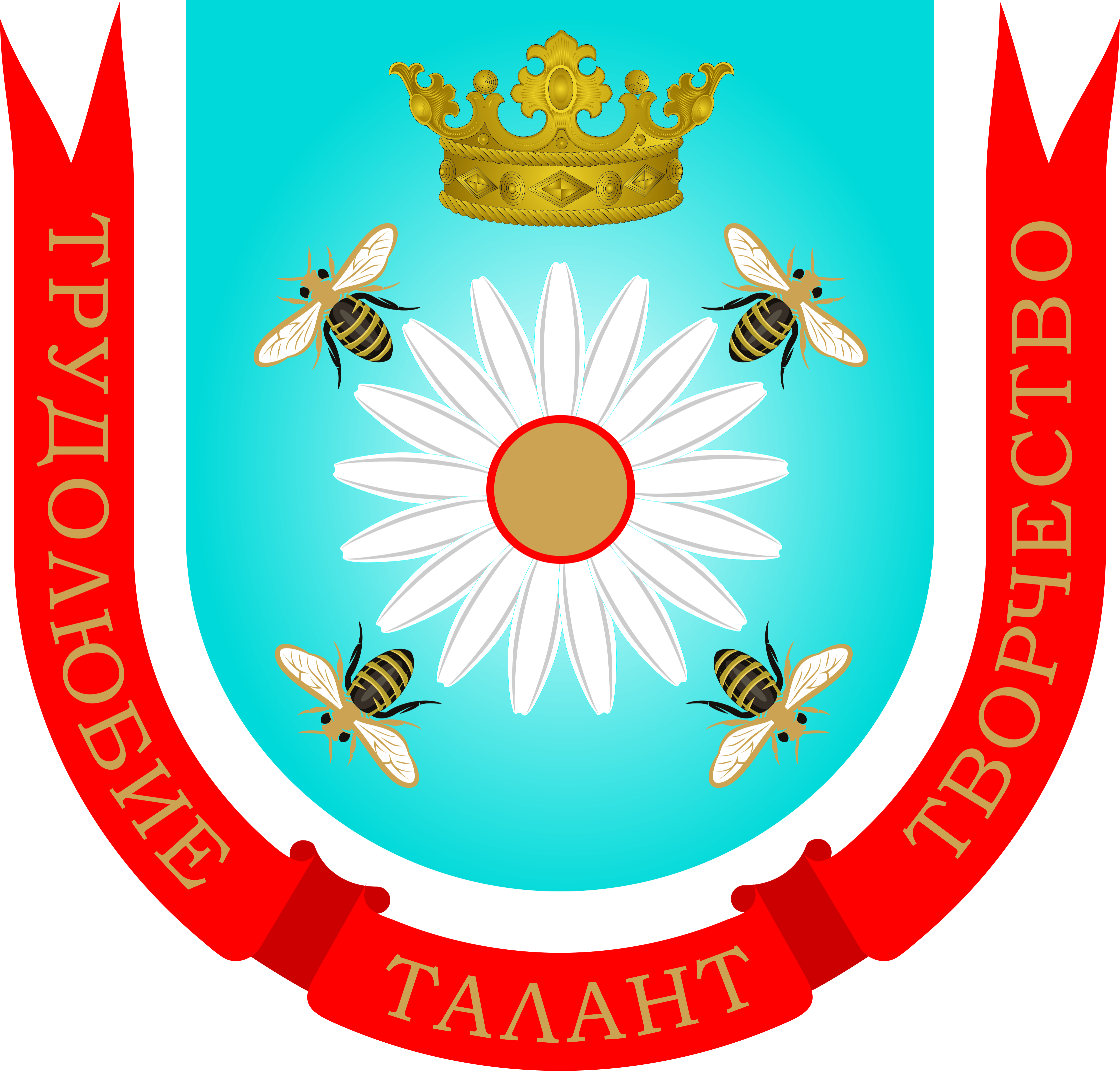 на март-июнь 2019-2020 уч. года  2020 г. – Год памяти и славы российского народа, 		75-летие Победы в Великой Отечественной войнеДиректор МБОУ СОШ № 17: 		Е.А. КучинаМесяцДатаМероприятиеМероприятиеСсылкаСсылкаСсылкаСсылкаОсновные направленияКаникулы 23.03-3.04 (в условиях сложной эпидемиологической ситуации, необходимой самоизоляции)Каникулы 23.03-3.04 (в условиях сложной эпидемиологической ситуации, необходимой самоизоляции)Каникулы 23.03-3.04 (в условиях сложной эпидемиологической ситуации, необходимой самоизоляции)Каникулы 23.03-3.04 (в условиях сложной эпидемиологической ситуации, необходимой самоизоляции)Каникулы 23.03-3.04 (в условиях сложной эпидемиологической ситуации, необходимой самоизоляции)Каникулы 23.03-3.04 (в условиях сложной эпидемиологической ситуации, необходимой самоизоляции)Каникулы 23.03-3.04 (в условиях сложной эпидемиологической ситуации, необходимой самоизоляции)Каникулы 23.03-3.04 (в условиях сложной эпидемиологической ситуации, необходимой самоизоляции)Каникулы 23.03-3.04 (в условиях сложной эпидемиологической ситуации, необходимой самоизоляции)Март23.03-3.04Каникулы дома вместе с РДШ!Всероссийская акция  «Будь здоров!»Коронавызов РДШ«Доброволец России 2020» 10 лет историиКорпоративный университет РДШОбразовательный проект для школьников «Школьный музей»  Каникулы дома вместе с РДШ!Всероссийская акция  «Будь здоров!»Коронавызов РДШ«Доброволец России 2020» 10 лет историиКорпоративный университет РДШОбразовательный проект для школьников «Школьный музей»  #РДШ бросает #Коронавызов!https://рдш.рф/competition/139#РДШ бросает #Коронавызов!https://рдш.рф/competition/139#РДШ бросает #Коронавызов!https://рдш.рф/competition/139#РДШ бросает #Коронавызов!https://рдш.рф/competition/139«Здоровье и безопасность»«Семьяи школа»Март26.0320.04Конкурс рисунков «Этих дней не смолкнет слава!» Конкурс рисунков «Этих дней не смолкнет слава!» https://school.tver.ru/system/documents/files/000/033/564/original/1585337906.pdf?1585337906https://school.tver.ru/system/documents/files/000/033/564/original/1585337906.pdf?1585337906https://school.tver.ru/system/documents/files/000/033/564/original/1585337906.pdf?1585337906https://school.tver.ru/system/documents/files/000/033/564/original/1585337906.pdf?1585337906Март30Реализация  проекта по созданию полотна Памяти из вышитых солдатских платков:  «Они не без вести….»Реализация  проекта по созданию полотна Памяти из вышитых солдатских платков:  «Они не без вести….»Положение на школьном сайтеПоложение на школьном сайтеПоложение на школьном сайтеПоложение на школьном сайте«Мы – россияне»(гражданско-патриотическое воспитание)Март31Продолжение участия во Всероссийском проекте «Дорога Памяти»Продолжение участия во Всероссийском проекте «Дорога Памяти»https://foto.pamyat-naroda.ru/abouthttps://foto.pamyat-naroda.ru/abouthttps://foto.pamyat-naroda.ru/abouthttps://foto.pamyat-naroda.ru/aboutАпрель1 неделя1-4 апреля1 неделя1-4 апреля1 неделя1-4 апреля1 неделя1-4 апреля1 неделя1-4 апреля1 неделя1-4 апреля1 неделя1-4 апреля1 неделя1-4 апреляАпрель44МО-классных руководителей дистанционное совещание«Энтузиасты»«Энтузиасты»Апрель44Старт конкурса исследовательских работ в отношении экспонатов  школьных музеев «Музейный предмет – хранитель социальной памяти» SYTurist69@yandex.ruSYTurist69@yandex.ruSYTurist69@yandex.ruАпрель44Общее заседание органов ученического самоуправления – первичной ячейки РДШ в парламентской группе вкАпрель4.04-25.054.04-25.05Приобщение к региональной  акции «Цветок Памяти»Рекомендации на школьном сайтеРекомендации на школьном сайтеРекомендации на школьном сайтеАпрель 2 неделя6-11 апреля 2 неделя6-11 апреля 2 неделя6-11 апреля 2 неделя6-11 апреля 2 неделя6-11 апреля 2 неделя6-11 апреля 2 неделя6-11 апреля 2 неделя6-11 апреляАпрель6.04-6.056.04-6.05Конкурс видеороликов «Я поднимаю Знамя Памяти»Положение на школьном сайтеПоложение на школьном сайтеАпрель77Работа над выпуском «Школьного вестника» №3.«Родная школа»«Родная школа»«Родная школа»Апрель11(12)11(12)День космонавтики:Дистанционная музейная выставка Гагаринский урок «Космос – это мы»  https://kosmo-museum.ru/static_pages/gagarinskiy-urok-kosmos-eto-myhttps://kosmo-museum.ru/static_pages/gagarinskiy-urok-kosmos-eto-my«Мы – россияне»(гражданско-патриотическое воспитание)«Мы – россияне»(гражданско-патриотическое воспитание)«Мы – россияне»(гражданско-патриотическое воспитание)Апрель3 неделя13-18 апреля3 неделя13-18 апреля3 неделя13-18 апреля3 неделя13-18 апреля3 неделя13-18 апреля3 неделя13-18 апреля3 неделя13-18 апреля3 неделя13-18 апреляАпрель1313Работа службы медиации в школеАпрель1414Новый кинопроект «Незабытые истории о доблести, о подвигах, о Славе!»Положение на школьном сайтеПоложение на школьном сайтеАпрель1717Городская акция «Открытка ветерану»Апрель4 неделя20-25 апреля4 неделя20-25 апреля4 неделя20-25 апреля4 неделя20-25 апреля4 неделя20-25 апреля4 неделя20-25 апреля4 неделя20-25 апреля4 неделя20-25 апреляАпрель2020Единый классный час к 75-детию Победы, реализуемый через элжур: «Учителя школы – ветераны Великой Отечественной войны»Апрель2121День местного самоуправления. Изучение деятельности  Избирательной комиссией Тверской области по официальному сайту учрежденияhttp://www.tver.izbirkom.ru/ http://www.tver.izbirkom.ru/ «Мы – россияне»(гражданско-патриотическое воспитание)«Мы – россияне»(гражданско-патриотическое воспитание)«Мы – россияне»(гражданско-патриотическое воспитание)АпрельАпрель2525Работа в программе: «Формирование антинаркотического поведения»«Здоровье и безопасность»«Здоровье и безопасность»«Здоровье и безопасность»5 неделя27-30 апреля5 неделя27-30 апреля5 неделя27-30 апреля5 неделя27-30 апреля5 неделя27-30 апреля5 неделя27-30 апреля5 неделя27-30 апреля5 неделя27-30 апреля5 неделя27-30 апреля2727Общее заседание органов ученического самоуправления – первичной ячейки РДШ в парламентской группе вк«Родная школа»«Родная школа»2929День пожарной охраны. Тематический урок ОБЖ  moi-universitet.rumoi-universitet.rumoi-universitet.ruМай                          1 неделя                          2 мая                          1 неделя                          2 мая                          1 неделя                          2 маяМай22Онлайн занятия по финансовой и потребительской грамотности http://dni-fg.ru/http://dni-fg.ru/Май                                                                            2 неделя                                                                              4-8 мая                                                                            2 неделя                                                                              4-8 мая                                                                            2 неделя                                                                              4-8 мая                                                                            2 неделя                                                                              4-8 мая                                                                            2 неделя                                                                              4-8 мая                                                                            2 неделя                                                                              4-8 мая                                                                            2 неделя                                                                              4-8 мая                                                                            2 неделя                                                                              4-8 маяМай77Мероприятия, посвященные Дню Победы над немецко-фашистскими захватчиками:Праздник «Салют, Победа!», в честь 75-летия Победы народа в Великой Отечественной войнеПоздравление ветеранов«Мы – россияне»(гражданско-патриотическое воспитание)«Мы – россияне»(гражданско-патриотическое воспитание)«Мы – россияне»(гражданско-патриотическое воспитание)Май                                                                             3 неделя                                                                           11-16 мая                                                                             3 неделя                                                                           11-16 мая                                                                             3 неделя                                                                           11-16 мая                                                                             3 неделя                                                                           11-16 мая                                                                             3 неделя                                                                           11-16 мая                                                                             3 неделя                                                                           11-16 мая                                                                             3 неделя                                                                           11-16 мая                                                                             3 неделя                                                                           11-16 маяМайКлассные родительские дистанционные собрания по итогам III триместра и года, анализу учебной и воспитательной работы школы, организации летнего отдыха детей. Правовое  просвещение родителей по соблюдению ими законных прав и интересов детей и подростков, об  ответственности за воспитание, образование, жизнь и здоровье несовершеннолетних представителями Прокуратуры Заволжского района г. Твери.Май1414Единый классный час через элжур: «Каким должен быть мой класс?»Май1616Работа службы медиации в школеМай1616Волонтерская виртуальная акция «Чистый берег Волги»,  ко Дню реки Волгиhttps://vk.com/ekovolonterirdhhttps://vk.com/ekovolonterirdh«Природа и мы»(экологическое воспитание)«Природа и мы»(экологическое воспитание)«Природа и мы»(экологическое воспитание)Май                                                                      4 неделя                                                                      18-23 мая                                                                      4 неделя                                                                      18-23 мая                                                                      4 неделя                                                                      18-23 мая                                                                      4 неделя                                                                      18-23 мая                                                                      4 неделя                                                                      18-23 мая                                                                      4 неделя                                                                      18-23 мая                                                                      4 неделя                                                                      18-23 мая                                                                      4 неделя                                                                      18-23 маяМай1919МО-классных руководителей дистанционное совещаниеМайМай   23(24)   23(24)День славянской письменности и культуры. Литературный дистант-салон славянских языков                                                                                             5 неделя                                                                                           25-30 мая                                                                                             5 неделя                                                                                           25-30 мая                                                                                             5 неделя                                                                                           25-30 мая                                                                                             5 неделя                                                                                           25-30 мая                                                                                             5 неделя                                                                                           25-30 мая                                                                                             5 неделя                                                                                           25-30 мая                                                                                             5 неделя                                                                                           25-30 мая                                                                                             5 неделя                                                                                           25-30 мая                                                                                             5 неделя                                                                                           25-30 маяМай2525Последний звонокМай25-3025-30Инструктаж по комплексной безопасности в период летних каникул                                                                                            Каникулы                                                                                            1-30 июня                                                                                            Каникулы                                                                                            1-30 июня                                                                                            Каникулы                                                                                            1-30 июня                                                                                            Каникулы                                                                                            1-30 июня                                                                                            Каникулы                                                                                            1-30 июня                                                                                            Каникулы                                                                                            1-30 июня                                                                                            Каникулы                                                                                            1-30 июня                                                                                            Каникулы                                                                                            1-30 июня                                                                                            Каникулы                                                                                            1-30 июняИюнь11Международный День защиты детейИюнь66День русского языка – Пушкинский день в РоссииИюнь1212День России Июнь19-2319-23Выпускные в 9 и 11 классахИюнь2222День памяти и скорби – день начала Великой Отечественной войны (1941 г.)Июнь2828Возможный турпоход учеников школы "Непосед" совместно с представителями НИЦ ПВО  ЦНИИ Минобороны России в рамках проекта:  XXI водная экспедиция, приуроченная к 75-летию Победы в Великой Отечественной войне